 Студия разработок приложений «VR-app» 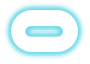  Российская Федерация, г. МоскваПрофсоюзная ул., д. 27, к. 1.E-mail: info@vr-app.ru Телефон: +7 (926) 696-34-79 Сайт: vr-app.ruПожалуйста, направьте бриф нам на почту: info@vr-app.ruКонтактная информацияНазвание вашей компании Контактное лицоТелефонСайт  (если есть действующий)E-mailУдобный канал для рабочей переписки:(e-mail, VK, WhatsApp, Viber, голубиная почта) О компанииО компанииКакая услуга Вас интересует?Пример аналогичной работы, которая вам нравится по дизайну или функционалуГеография вашей аудитории(Где проживают люди, для которых актуальны ваши товары/услуги?)Ваши основные конкуренты и их сайтыБрифБрифПроект многопользовательский?Будут ли присутствовать *боты* ?Нам требуется выполнить работу под ключ, или только ее часть? Если часть, то какую?Потребуется ли вам разработать сайт?Нужно ли продвижение и реклама?Планируемый бюджет в рублях?Есть ли сроки, к которым требуется выполнить заказ?Откуда вы узнали о нашей компании?Подробно опишите задачу, как сможете.